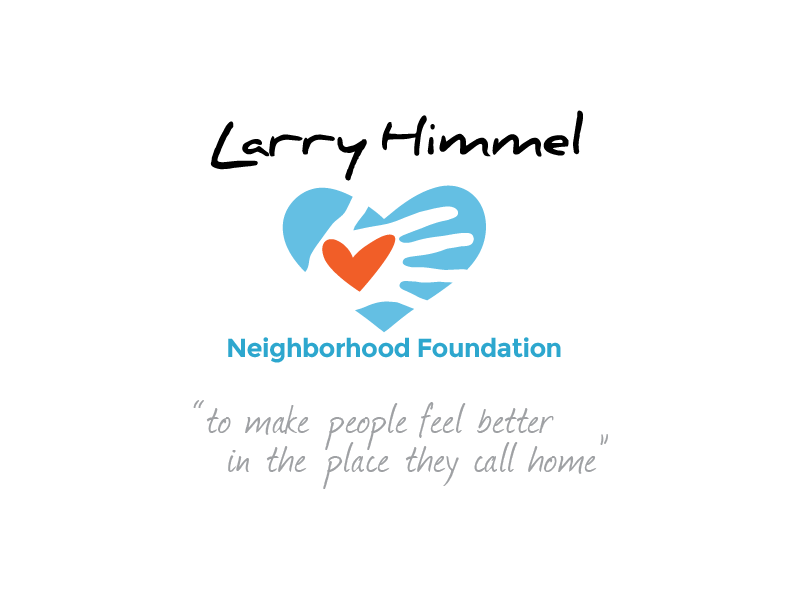 Larry Himmel Neighborhood FoundationBoard of Directors MeetingDecember 6, 2016  6:05-7:35pmMeeting location: KFMB Stations, 7677 Engineer Rd., San Diego, CA 92111Board members attending:Miles Himmel (Treasurer/ chaired meeting)Roy Robertson (Secretary)Bruce Patch Tom ZizziCourtney CocorisTracy WeaverBoard members not in attendance:Pat ElwoodDave Sniff (Chairman)Meeting minutes recorded by Roy RobertsonSummary of board meeting:Call to order/ roll callReview and acceptance of the minutes from the board meeting on 10/11/16 Introduction of Sarai de JesusUpdate on outreach to Dan Shea and discussion of fundraising event hosted by Donovan’sReview of completed outreach letter and discussion of formattingRecap of Pancreatic Cancer Action Network Walk/ coverage/ videoDiscussion of setting specific goals in 2017 in order to be more precise in solicitation of sponsorshipDiscussion of media support and challenges at KFMB/ other media outletsDiscussion of database marketing/ accessing KFMB database to send sponsorship outreach letterDiscussion of individual charitable gifting prior to 12/31/16Planning upcoming Highland Ranch Elementary promotion and logisticsPlanning and discussion on Interfaith Community Services promotion/ executionDiscussion of upcoming Escondido Sunday school/ Sea World promotion & logisticsVote to accept Sarai de Jesus onto Foundation board (unanimously approved)Action steps requested of board members prior to next meeting:Need to be develop specific 2017 objectives and events into 4th quarterBoard support for upcoming promotions:  Highland Ranch Elementary, Interfaith Community Services, Escondido Sunday SchoolNeed to discuss possibility of accessing KFMB database with Mitch GruberNeed to schedule follow up with Dan Shea regarding hosting at alternate locationsNeed top calendar next Foundation meetingThe meeting was adjourned by the Treasurer at 7:22pm##